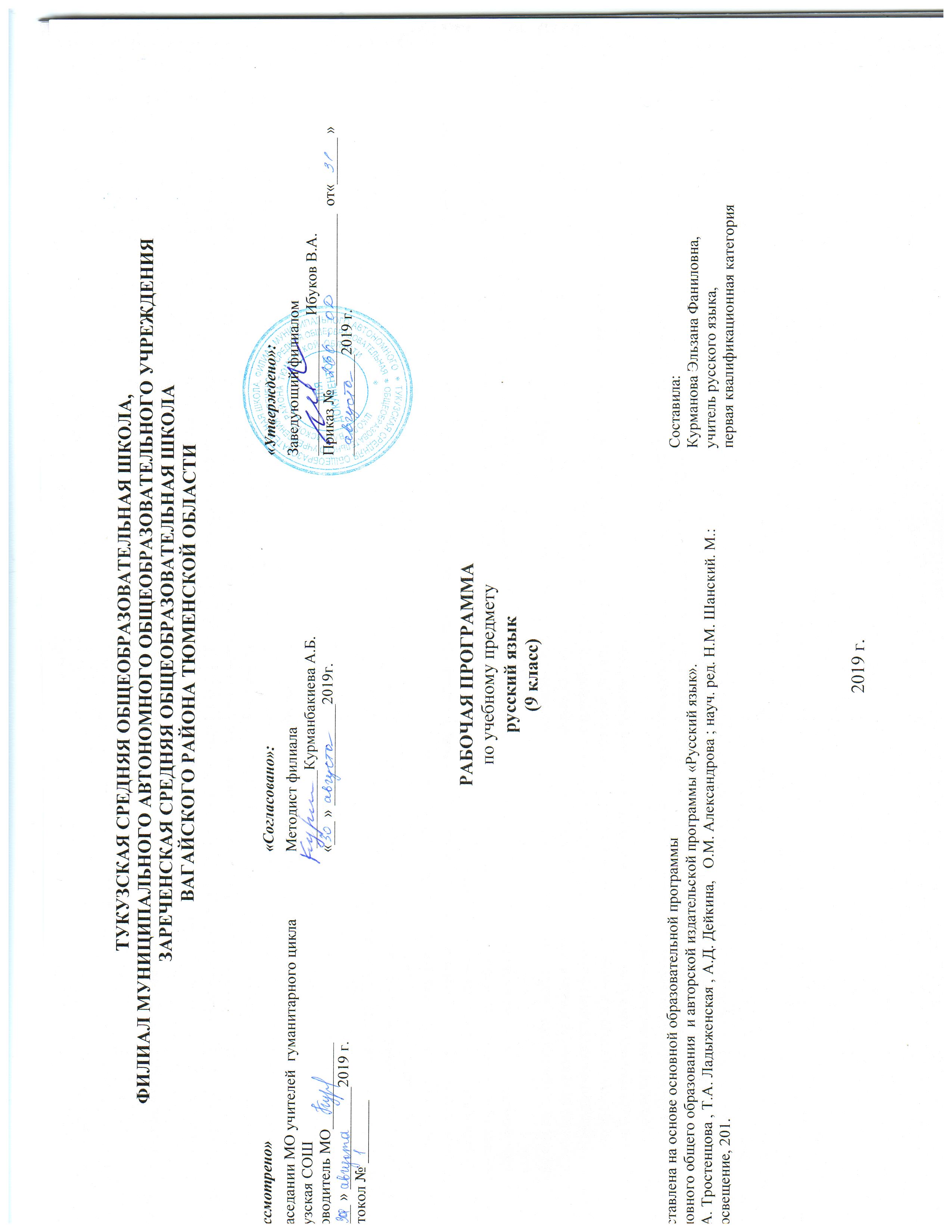 1. Планируемые результаты освоения учебного предмета, курсаЛичностные результаты: понимание русского языка как одной из основных национально – культурных ценностей русского народа; определяющей роли родного языка в развитии интеллектуальных, творческих способностей и моральных качеств личности; его значения в процессе получения школьного образования;осознание эстетической ценности русского языка; уважительное отношение к родному языку, гордость за него; потребность сохранить чистоту русского языка как явления национального языка как явления национальной культуры; стремление к речевому самосовершенствованию;достаточный объем словарного запаса и усвоенных грамматических средств для свободного выражения мыслей и чувств в процессе речевого общения; способность к самооценке на основе наблюдения за собственной речью.Метапредметные  результаты:1)   владение всеми видами речевой деятельности:адекватное понимание информации устного и письменного сообщения;владение разными видами чтения;адекватное восприятие на слух текстов разных стилей и жанров;способность извлекать информацию из различных источников, включая средства массовой информации, компакт – диски учебного назначения, ресурсы Интернета; свободно пользоваться словарями различных типов, справочной литературой;овладение приемами отбора и систематизации материала на определенную тему; умение вести самостоятельный поиск информации, ее анализ и отбор;умение сопоставлять и сравнивать речевые высказывания с точки зрения их содержания, стилистических особенностей и использованных языковых средств;способность определять цели предстоящей учебной деятельности (индивидуальной и коллективной), последовательность действий, оценивать достигнутые результаты и адекватно формулировать их в устной или письменной форме;умение воспроизводить прослушанный или прочитанный текст с разной степенью свернутости;умение создавать устные и письменные тексты разных типов, стилей речи и жанров с учетом замысла, адресата и ситуации общения;способность свободно, правильно излагать свои мысли в устной и письменной форме;владение различными видами монолога и диалога;соблюдение в практике речевого общения основных орфоэпических, лексических, грамматических, стилистических норм современного русского литературного языка; соблюдение основных правил орфографии и пунктуации в процессе письменного общения;способность участвовать в речевом общении, соблюдая нормы речевого этикета;способность оценивать свою речь с точки зрения ее содержания, языкового оформления; умение находить грамматические и речевые ошибки, недочеты, исправлять их; совершенствовать и редактировать собственные тексты;умение выступать перед аудиторией сверстников с небольшими сообщениями, докладами;2)  применение приобретенных знаний, умений и навыков в повседневной жизни; способность использовать родной язык как средство получения знаний по другим учебным предметам, применять полученные знания, умения и навыки анализа языковых явлений на межпредметном уровне (на уроках иностранного языка, литературы);3)  коммуникативно целесообразное взаимодействие с окружающими людьми в процессе речевого общения, совместного выполнения какой – либо задачи, участия в спорах, обсуждениях; овладение национально – культурными нормами речевого поведения в различных ситуациях формального и неформального межличностного и межкультурного общения.Предметные  результаты:представление об основных функциях языка, о роли русского языка как национального языка русского народа, как государственного языка Российской Федерации и языка межнационального общения, о связи языка и культуры народа, о роли      родного языка в жизни человека и общества;       2) понимание места родного языка в системе гуманитарных наук и его роли в образовании в целом; 3) усвоение основ научных знаний о родном языке; понимание взаимосвязи его уровней и единиц;4) освоение базовых понятий лингвистики: лингвистика и ее основные разделы; язык и речь, речевое общение, речь устная и письменная; монолог, диалог и их виды; ситуация речевого общения; разговорная речь, научный, публицистический, официально – деловой стили, язык художественной литературы; жанры научного, публицистического, официально – делового стилей и разговорной речи; функционально – смысловые типы речи (повествование, описание, рассуждение); текст, типы текста; основные единицы языка, их признаки и особенности употребления в речи; 5) владение основными стилистическими ресурсами лексики и фразеологии русского языка, основными нормами русского литературного языка (орфоэпическими, лексическими, грамматическими, орфографическими, пунктуационными), нормами речевого этикета; использование их в речевой практике при создании устных и письменных высказываний; 6) опознавание и анализ основных единиц языка, грамматических категорий языка, уместное употребление языковых единиц адекватно ситуации речевого общения; 7) проведение различных видов анализа слова (фонетического, морфемного, словообразовательного, лексического, морфологического), синтаксического анализа словосочетания и предложения, многоаспектного анализа текста с точки зрения его основных признаков и  структуры, принадлежности к определенным функциональным разновидностям языка, особенностей языкового оформления, использования выразительных средств языка;            8) понимание коммуникативно – эстетических возможностей лексической и грамматической синонимии и использование       их в  собственной речевой практике;      9) осознание эстетической функции родного языка, способность оценивать эстетическую сторону речевого высказывания прианализе текстов художественной литературы;      10) для слепых, слабовидящих обучающихся: формирование навыков письма на брайлевской печатной машинке;     11) для глухих, слабослышащих, позднооглохших обучающихся формирование и развитие основных видов речевойдеятельности обучающихся - слухозрительного восприятия (с использованием слуховых аппаратов и (или) кохлеарныхимплантов),   говорения, чтения, письма;      12) для обучающихся с расстройствами аутистического спектра: овладение основными стилистическими ресурсами лексики и      фразеологии языка, основными нормами литературного языка, нормами речевого этикета; приобретение опыта использования      языковых норм в речевой и альтернативной коммуникативной практике при создании устных, письменных,       альтернативных     высказываний; стремление к возможности выразить собственные мысли и чувства, обозначить собственную     позицию; видение традиций и новаторства в произведениях; восприятие художественной действительности как выражение мыслей автора о мире и человеке. РЕЧЬ. РЕЧЕВАЯ ДЕЯТЕЛЬНОСТЬ.Речеведение      Выпускник научится:проводить анализ текстов с указанием темы, основной мысли, принадлежности к стилю, функционально-смысловому типу речи, средств выразительности и др.;применять коммуникативные навыки в речевой деятельности с учетом ситуации и сферы общения.Выпускник получит возможность научиться:анализировать речевые высказывания с точки зрения их соответствия ситуации общения и успешности в достижении прогнозируемого результата.Виды речевой деятельностиЧтениеВыпускник научится:адекватно понимать и интерпретировать прочитанные тексты различных функционально-смысловых типов речи (повествование, описание, рассуждение) и определенной функциональной разновидности языка;владеть навыками различных видов чтения;владеть навыками информационной переработки прочитанного текста;владеть навыками работы с книгой и периодическими изданиями.Выпускник получит возможность научиться:на основании жизненного и читательского опыта  извлекать информацию по заданной проблеме (включая противоположные точки зрения на ее решение) из различных источников (учебно-научных текстов, текстов СМИ, в том числе представленных в электронном виде на различных информационных носителях, официально-деловых текстов), высказывать собственную точку зрения на решение проблемы.ПисьмоВыпускник научится:создавать собственные тексты различных функционально-смысловых типов речи (повествование, описание, рассуждение) и определенной стилевой разновидности языка;совершенствовать и редактировать тексты;соблюдать на письме нормы современного русского литературного языка, правила речевого этикета.Выпускник получит возможность научиться:аргументировать собственную позицию, доказывать ее, приводя аргументы из различных областей знания, жизненного и читательского опыта;понимать основные причины коммуникативных неудач и уметь их объяснять;писать аннотации, тезисы выступления, конспекты, рефераты;понимать основные причины коммуникативных неудач в письменном общении и уметь их объяснять.СлушаниеВыпускник научится:адекватно понимать и интерпретировать текст различных функционально-смысловых типов речи (повествование, описание, рассуждение) и функциональных разновидностей языка;владеть различными видами аудирования (с полным пониманием основного содержания, с выборочным извлечением информации) текстов различных функциональных разновидностей языка;владеть навыками информационной переработки прослушанного текста.Выпускник получит возможность научиться:понимать скрытую информацию публицистического характера (в том числе текстов СМИ), анализировать и комментировать ее в устной форме.ГоворениеВыпускник научится:создавать тексты различных функционально-смысловых типов речи и определенной функциональной разновидности языка;создавать устные монологические и диалогические высказывания на темы из жизненного опыта (на основе жизненных наблюдений, чтения учебной, научной и художественной литературы);соблюдать в устной речи нормы современного русского литературного языка, правила речевого этикета.Выпускник получит возможность научиться:участвовать в коллективном обсуждении морально-этических проблем, в дискуссиях на учебно-научные темы, аргументировать собственную позицию, доказывать ее, убеждать, соблюдая нормы учебно-научного общения;понимать основные причины коммуникативных неудач в устном общении и уметь их объяснять.ОСНОВНЫЕ РАЗДЕЛЫ НАУКИ О ЯЗЫКЕФонетика, графика, орфографияВыпускник научится:проводить фонетический, орфоэпический, звукобуквенный анализ слова;применять знания по фонетике и орфоэпии при выполнении различных видов языкового анализа, соблюдать основные орфоэпические нормы современного русского литературного языка.Выпускник получит возможность научиться:опознавать основные выразительные средства фонетики (звукопись);извлекать необходимую информацию из орфоэпических словарей и справочников, в том числе мультимедийных; использовать ее в различных видах деятельности.Морфемика и словообразованиеВыпускник научится:выделять в словах морфемы на основе смыслового, грамматического и словообразовательного анализа слов;проводить морфемный и словообразовательный анализ слов;применять знания и умения по морфемике и словообразованию в практике правописания, а также при проведении грамматического и лексического анализа слов.Выпускник получит возможность научиться:характеризовать словообразовательные цепочки и словообразовательные гнезда, устанавливая смысловую и структурную связь однокоренных слов;опознавать основные выразительные средства словообразования в художественной и публицистической речи;извлекать необходимую информацию из морфемных, словообразовательных и этимологических словарей и справочников, в том числе и мультимедийных;использовать этимологическую справку для объяснения правописания и лексического значения слова.Лексикология и фразеологияВыпускник научится:проводить лексический анализ слов;соблюдать лексические нормы в устных и письменных высказываниях;применять знания по лексике и фразеологии в практике правописания, в различных видах анализа, в том числе опознавать лексические средства выразительности и основные виды тропов, построенных на переносном значении слова (метафора, эпитет, сравнение, гипербола, олицетворение).Выпускник получит возможность научиться:объяснять общие принципы классификации словарного состава русского языка;опознавать омонимы разных видов;оценивать собственную и чужую речь с точки зрения точного, уместного и выразительного словоупотребления;опознавать основные выразительные средства лексики и фразеологии в публицистической и художественной речи и оценивать их; объяснять особенности употребления лексических средств в текстах научного и официально-делового стилей речи;извлекать необходимую информацию из лексических словарей различного типа (толкового словаря, словарей синонимов, антонимов, фразеологического словаря и др.) и справочников, в том числе и мультимедийных; использовать эту информацию в различных видах деятельности.МорфологияВыпускник научится:опознавать самостоятельные (знаменательные) части речи и их формы, служебные части речи;анализировать слово с точки зрения его принадлежности к той или иной части речи;применять морфологические знания и умения в практике правописания, в различных видах анализа.Выпускник получит возможность научиться:анализировать синонимические средства и средства морфологии;различать грамматические омонимы;опознавать основные выразительные средства морфологии в публицистической, художественной речи, в текстах научного и официально-делового стилей речи;извлекать необходимую информацию из словарей грамматических трудностей, в том числе и мультимедийных; использовать эту информацию в различных видах деятельности.СинтаксисВыпускник научится:опознавать основные единицы синтаксиса (словосочетание, предложение);анализировать различные виды словосочетаний и предложений с точки зрения структурной и смысловой организации, функциональной предназначенности;применять синтаксические знания и умения в практике правописания, в различных видах анализа.Выпускник получит возможность научиться:опознавать основные выразительные средства синтаксиса в публицистической, в художественной речи, в текстах научного и официально-делового стилей речи;использовать в речи грамматическую синонимию;анализировать особенности употребления синтаксических конструкций в публицистической, художественной речи, в текстах научного и официально-делового стилей речи.Правописание: орфография и пунктуацияВыпускник научится:опознавать орфограммы и пунктограммы;проводить орфографический и пунктуационный анализ в устной и письменной форме (с помощью графических символов);соблюдать нормы правописания в письменной речи (в объеме содержания курса).Выпускник получит возможность научиться:иллюстрировать роль орфографии и пунктуации в передаче смысловой стороны речи;извлекать необходимую информацию из мультимедийных орфографических словарей и справочников по правописанию; использовать эту информацию в процессе письма.2.Содержание программыРаздел 1. Международное значение русского языка(1 ч. + 1ч.):Международное значение русского языка.Выборочное изложение по теме «В.И. Даль и его словарь».Раздел 2. Повторение изученного в 5-8 классах (8 ч. + 2 ч.):Устная и письменная речь. Монолог, диалог. Стили речи. Простое предложение и его грамматическая основа. Предложения с обособленными членами. Сочинение по теме «Особая тишина музея». Обращения, вводные слова и вставные конструкции. Изложение с продолжением по теме «Роль книги в современном мире». Входной контрольный диктант по теме «Повторение изученного в 8 классе». Анализ ошибок диктанта.Раздел 3. Сложное предложение. Культура речи (7ч. + 2 ч.): Понятие о сложном предложении. Сложные и бессоюзные предложения. Разделительные и выделительные знаки препинания между частями сложного предложения. Устное сообщение по теме «Прекрасным может быть любой уголок природы». Интонация сложного предложения. Повторение по теме «Сложное предложение». Контрольная работа по теме «Сложное предложение. Пунктуация». Анализ ошибок контрольной работы. Сочинение по репродукции картины Т. Назаренко «Церковь Вознесения на улице Неждановой».Раздел 4. Сложносочинённые предложения (8 ч. + 2 ч.):Понятие о сложносочинённом предложении. Смысловые отношения в сложносочинённых предложениях. Устное сообщение на заданную тему. Сложносочинённые предложения с соединительными союзами. Сложносочинённые предложения с разделительными союзами. Сложносочинённые предложения с противительными союзами. Разделительные знаки препинания между частями сложносочинённого предложения. Сочинение по репродукции картины И. Шишкина «На севере диком…». Синтаксический и пунктуационный разбор сложносочинённого предложения. Повторение по теме «Сложносочинённые предложения и пунктуация». Контрольный диктант по теме «Пунктуация сложносочинённого предложения». Раздел 5. Сложноподчинённые предложения(4 ч. + 3 ч.):Анализ ошибок диктанта.Понятие о сложноподчинённом предложении. Отзыв о картине И. Тихого «Аисты». Союзы и союзные слова в сложноподчинённом предложении. Роль указательных слов в сложноподчинённом предложении. Сочинение по теме «В чём проявляется доброта?» Проверочная работа по теме «Сложноподчинённые предложения». Анализ ошибок работы.Сжатое изложение по теме «Пушкин-писатель и Пушкин-художник».Раздел 6. Основные группы сложноподчинённых предложений (22 ч. + 5 ч.): Сложноподчинённые предложения с придаточными определительными. Сложноподчинённые предложения с придаточными изъяснительными. Сжатое изложение по теме «Жан Батист Мольер». Повторение по теме «Сложноподчинённые предложения с придаточными определительными и изъяснительными». Контрольная работа по теме «Сложноподчинённые предложения с придаточными определительными и изъяснительными». Анализ ошибок работы. Сложноподчинённые предложения с придаточными обстоятельственными. Сложноподчинённые предложения с придаточными цели, причины, времени и места. Сложноподчинённые предложения с придаточными условия, уступки и следствия. Сложноподчинённые предложения с придаточными образа действия, меры и степени и сравнительными. Повторение по теме «Сложноподчинённые предложения с придаточными обстоятельственными». Контрольный диктант по теме «Сложноподчинённые предложения с придаточными обстоятельственными». Анализ ошибок диктанта. Сочинение на основе картины по теме «Родина». Сложноподчинённые предложения с несколькими придаточными. Знаки препинания при них. Сообщение о псевдонимах известных людей. Доклад о значении толкового словаря.Сжатое изложение по теме «Толковый словарь С.И. Ожегова». Синтаксический и пунктуационный разборы сложноподчинённого предложения. Повторение по теме «Основные группы сложноподчинённых предложений». Контрольная работа по теме «Основные группы сложноподчинённых предложений». Анализ ошибок работы. Сочинение-рассуждение по теме «Подвиг».Раздел 7. Бессоюзное сложное предложение (12 ч. + 2 ч.):Понятие о бессоюзном сложном предложении. Интонация в бессоюзных сложных предложениях. Бессоюзные сложные предложения со значением перечисления. Запятая и точка с запятой в бессоюзных сложных предложениях. Подробное изложение по теме «Что такое искусство?» Бессоюзные сложные предложения со значением причины, пояснения, дополнения. Двоеточие в бессоюзном сложном предложении. Бессоюзное сложное предложение со значением противопоставления, времени, условия и следствия. Тире в бессоюзном сложном предложении. Сочинение по картинеН. Ромадина «Село Хмелёвка» – рассказ или отзыв (на выбор). Синтаксический и пунктуационный разбор бессоюзного сложного предложения. Повторение по теме «Бессоюзное сложное предложение. Знаки препинания». Контрольная работа по теме «Бессоюзное сложное предложение. Знаки препинания». Анализ ошибок работы.Раздел 8. Сложные предложения с различными видами связи (8ч. + 2 ч.):Употребление союзной (сочинительной и подчинительной) и бессоюзной связи в сложных предложениях. Знаки препинания в сложных предложениях с различными видами связи. Синтаксический и пунктуационный разбор сложного предложения с различными видами связи. Сжатое изложение по теме «Власть». Публичная речь. Публичное выступление для родительского собрания по теме «Взрослые и мы». Повторение по теме «Сложные предложения с различными видами связи». Проверочный диктант по теме «Сложные предложения с различными видами связи». Анализ ошибок диктанта.Раздел 9. Повторение и систематизация изученного в 5-9 классах (10 ч. + 3 ч.):Фонетика и графика. Лексикология и фразеология. Морфемика и словообразование. Морфология. Синтаксис. Сжатое выборочное изложение по теме «Выбор пути». Отзыв-рецензия на фильм.Орфография и пунктуация. Сочинение на свободную тему. Итоговая работа за курс 9 класса. Анализ ошибок итоговой работы. Итоги курса русского языка в 9 классе.3. Тематическое планирование№ п/пДатаДатаТема урокаК-во часовЭлемент содержания№ п/пПлан ФактТема урокаК-во часовЭлемент содержания13.09Международное значение русского языка. 1Международное значение русского языка.24.09Выборочное изложение по теме «В.И. Даль и его словарь».1Текст выборочного изложения.Работа по развитию речи № 136.09Устная и письменная речь. 1Устная и письменная речь.410.09Монолог, диалог.1Монолог, диалог.511.09Стили речи.1Стили речи.613.09Простое предложение и его грамматическая основа.1Простое предложение и его грамматическая основа.717.09Предложения с обособленными членами.1Предложения с обособленными членами.818.09Сочинение на морально – этическую тему на основе текста1Текст сочинения. Работа по развитию речи № 2920.09Обращения, вводные слова и вставные конструкции.1Обращения, вводные слова и вставные конструкции.1024.09Изложение с продолжением по теме «Роль книги в современном мире».1Текст изложения с продолжением.Работа по развитию речи № 31125.09Входной контрольный диктант по теме «Повторение изученного в 8 классе».1Контрольная работа № 1 по теме «Орфография. Пунктуация».1227.09Анализ ошибок диктанта.1Анализ ошибок диктанта.131.10Понятие о сложном предложении. 1Понятие о сложном предложении.142.10Сложные и бессоюзные предложения.1Сложные и бессоюзные предложения.154.10Разделительные и выделительные знаки препинания между частями сложного предложения.1Разделительные и выделительные знаки препинания между частями сложного предложения.168.10Устное сообщение по теме «Прекрасным может быть любой уголок природы».1Устное сообщение по заданной теме.Работа по развитию речи № 4179.10Интонация сложного предложения.1Интонация сложного предложения.1811.10Повторение по теме «Сложное предложение».1Повторение по теме «Сложное предложение».1916.1016.10Контрольный диктант по теме «Сложное предложение. Пунктуация».1Контрольная работа № 2 по теме «Сложное предложение. Пунктуация».2016.1016.10Анализ ошибок контрольного диктанта.1Анализ ошибок контрольной работы.2118.1018.10Сочинение по репродукции картины Т. Назаренко «Церковь Вознесения на улице Неждановой».1Описание и рассуждение как типы речи, признаки текста.Работа по развитию речи № 52222.1023.10Понятие о сложносочинённом предложении. Смысловые отношения в сложносочинённых предложениях.1Понятие о сложносочинённом предложении. Смысловые отношения в сложносочинённых предложениях.2323.1023.10Устное сообщение на заданную тему. (сжатое изложение «В чем польза чтения?»)1Устное сообщение на заданную тему.Работа по развитию речи № 6.2425.1024.10Сложносочинённые предложения с соединительными союзами.1Сложносочинённые предложения с соединительными союзами.256.11Сложносочинённые предложения с разделительными союзами.1Сложносочинённые предложения с разделительными союзами.268.11Сложносочинённые предложения с противительными союзами.1Сложносочинённые предложения с противительными союзами.2712.11Разделительные знаки препинания между частями сложносочинённого предложения.1Разделительные знаки препинания между частями сложносочинённого предложения.2813.11Сочинение по репродукции картины И. Шишкина «На севере диком…».1Сочинение по репродукции картины.Работа по развитию речи № 7.2915.11Синтаксический и пунктуационный разбор сложносочинённого предложения.1Синтаксический и пунктуационный разбор сложносочинённого предложения.3019.11Повторение по теме «Сложносочинённые предложения и пунктуация».1Повторение по теме «Сложносочинённые предложения и пунктуация».3120.11Сжатое изложение1Контрольная работа № 3.3222.11Анализ ошибок изложения. Понятие о сложноподчинённом предложении. 1Анализ ошибок диктанта. Понятие о сложноподчинённом предложении.3326.11Отзыв о картине И. Тихого «Аисты».1Отзыв, его структура.Работа по развитию речи № 8.3427.11Союзы и союзные слова в сложноподчинённом предложении. Роль указательных слов в сложноподчинённом предложении.1Союзы и союзные слова в сложноподчинённом предложении. Роль указательных слов в сложноподчинённом предложении.3529.11Сочинение по теме «В чём проявляется доброта?»1Сочинение-рассуждение. Работа по развитию речи №  9.363.12Проверочная работа по теме «Сложноподчинённые предложения».1Проверочная работа № 4.374.12Анализ ошибок работы.1Анализ ошибок работы.386.12Сжатое изложение по теме «Пушкин-писатель и Пушкин-художник».1Сжатое изложение, его структура.Работа по развитию речи № 10.3910.12Сложноподчинённые предложения с придаточными определительными. 1Сложноподчинённые предложения с придаточными определительными. 4011.12Сложноподчинённые предложения с придаточными изъяснительными.2Сложноподчинённые предложения с придаточными изъяснительными4113.12Сжатое изложение по теме «Жан Батист Мольер».1Сжатое изложение, его структура.Работа по развитию речи № 11.4217.12Повторение по теме «Сложноподчинённые предложения с придаточными определительными и изъяснительными».1Повторение по теме «Сложноподчинённые предложения с придаточными определительными и изъяснительными».4318.12Контрольная работа по теме «Сложноподчинённые предложения с придаточными определительными и изъяснительными».1Контрольная работа № 5.4420.12Анализ ошибок работы.1Анализ ошибок работы.4524.12Сложноподчинённые предложения с придаточными обстоятельственными.1Сложноподчинённые предложения с придаточными обстоятельственными.4625.12Сложноподчинённые предложения с придаточными цели, причины, времени и места.2Сложноподчинённые предложения с придаточными цели и причины.4727.12Сложноподчинённые предложения с придаточными условия, уступки и следствия.2Сложноподчинённые предложения с придаточными условия, уступки и следствия.4814.01Сложноподчинённые предложения с придаточными образа действия, меры и степени и сравнительными.1Сложноподчинённые предложения с придаточными образа действия, меры и степени и сравнительными.4915.01Повторение по теме «Сложноподчинённые предложения с придаточными обстоятельственными».2Повторение по теме «Сложноподчинённые предложения с придаточными обстоятельственными».5017.01Контрольный диктант по теме «Сложноподчинённые предложения с придаточными обстоятельственными».1Контрольный диктант № 6.5121.01Анализ ошибок диктанта. 1Анализ ошибок диктанта.5222.01Сочинение на основе картины по теме «Родина».1Сочинение на основе картины, его структура.Работа по развитию речи № 12.5324.01Сложноподчинённые предложения с несколькими придаточными. Знаки препинания при них.2Сложноподчинённые предложения с несколькими придаточными. Знаки препинания при них.5428.01Сообщение о псевдонимах известных людей. Доклад о значении толкового словаря1Сообщение, его структура, доклад, его структура.Работа по развитию речи № 13.5529.01Сжатое изложение по теме «Толковый словарь С.И. Ожегова».1Сжатое изложение, его структура.Работа по развитию речи № 14.5631.01Синтаксический и пунктуационный разборы сложноподчинённого предложения.1Синтаксический и пунктуационный разборы сложноподчинённого предложения.574.02Повторение по теме «Основные группы сложноподчинённых предложений».1Повторение по теме «Основные группы сложноподчинённых предложений».585.02Контрольная работа по теме «Основные группы сложноподчинённых предложений».1Контрольная работа № 7.597.02Анализ ошибок работы. 1Анализ ошибок работы.6011.02Сочинение-рассуждение по теме «Подвиг».1Сочинение-рассуждение, его структура.Работа по развитию речи № 15.6112.02Понятие о бессоюзном сложном предложении. 1Понятие о бессоюзном сложном предложении.6214.02Интонация в бессоюзных сложных предложениях.1Интонация в бессоюзных сложных предложениях.6318.02Бессоюзные сложные предложения со значением перечисления. Запятая и точка с запятой в бессоюзных сложных предложениях.1Бессоюзные сложные предложения со значением перечисления. Запятая и точка с запятой в бессоюзных сложных предложениях.6419.02Подробное изложение по теме «Что такое искусство?»1Подробное изложение, его структура.Работа по развитию речи № 16.6521.02Бессоюзные сложные предложения со значением причины, пояснения, дополнения. Двоеточие в бессоюзном сложном предложении.2Бессоюзные сложные предложения со значением причины, пояснения, дополнения. Двоеточие в бессоюзном сложном предложении.6625.02Бессоюзное сложное предложение со значением противопоставления, времени, условия и следствия. Тире в бессоюзном сложном предложении.2Бессоюзное сложное предложение со значением противопоставления, времени, условия и следствия. Тире в бессоюзном сложном предложении.6726.02Сочинение по картине Н. Ромадина «Село Хмелёвка» – рассказ или отзыв (на выбор).1Сочинение по картине – структура рассказа и отзыва.Работа по развитию речи № 17. 6828.02Синтаксический и пунктуационный разбор бессоюзного сложного предложения.1Синтаксический и пунктуационный разбор бессоюзного сложного предложения.694.03Повторение по теме «Бессоюзное сложное предложение. Знаки препинания».2Повторение по теме «Бессоюзное сложное предложение. Знаки препинания».705.03Контрольная работа по теме «Бессоюзное сложное предложение. Знаки препинания».1Контрольная работа № 8. 717.03Анализ ошибок работы.1Анализ ошибок работы.7211.03Употребление союзной (сочинительной и подчинительной) и бессоюзной связи в сложных предложениях. 1Употребление союзной (сочинительной и подчинительной) и бессоюзной связи в сложных предложениях.7312.03Знаки препинания в сложных предложениях с различными видами связи.1Знаки препинания в сложных предложениях с различными видами связи.7414.03Синтаксический и пунктуационный разбор сложного предложения с различными видами связи.1Синтаксический и пунктуационный разбор сложного предложения с различными видами связи.7518.03Сжатое изложение по теме «Власть».1Сжатое изложение, его структура.Работа по развитию речи № 18.7619.03Публичная речь.1Публичная речь.7721.03Публичное выступление для родительского собрания по теме «Взрослые и мы».1Публичное выступление, его структура.Работа по развитию речи № 19.781.04Повторение по теме «Сложные предложения с различными видами связи».2Повторение по теме «Сложные предложения с различными видами связи».792.04Проверочный диктант по теме «Сложные предложения с различными видами связи».1 Проверочный диктант № 9. 804.04Анализ ошибок диктанта.1Анализ ошибок диктанта.818.04Повторение. Фонетика и графика. 1Повторение. Фонетика и графика. 829.04Повторение. Лексикология и фразеология.1Повторение. Лексикология и фразеология.8311.04Повторение. Морфемика и словообразование.1Повторение. Морфемика и словообразование.8415.04Повторение. Морфология.1Повторение. Морфология.8516.04Повторение. Синтаксис.2Повторение. Синтаксис.8618.04Сжатое выборочное изложение по теме «Выбор пути».1Сжатое выборочное изложение, его структура.Работа по развитию речи № 20.8722.04Отзыв-рецензия на фильм.1Отзыв-рецензия на фильм.Работа по развитию речи № 21. 8823.04Повторение. Орфография и пунктуация.1Повторение. Орфография и пунктуация.8925.04Сочинение на свободную тему.1Сочинение на свободную тему.Работа по развитию речи № 22. 9029.04Итоговая работа за курс 9 класса.1Итоговая работа за курс 9 класса.Итоговая работа № 10.9130.04Анализ ошибок итоговой работы.1Анализ ошибок итоговой работы.922.05Итоги курса русского языка в 9 классе.1Итоги курса русского языка в 9 классе.936.05Итоги курса русского языка в 9 классе.1Итоги курса русского языка в 9 классе.947.05Итоги курса русского языка в 9 классе.1Итоги курса русского языка в 9 классе.9513.05Итоги курса русского языка в 9 классе.1Итоги курса русского языка в 9 классе.9614.05Итоги курса русского языка в 9 классе.1Итоги курса русского языка в 9 классе.9716.05Итоги курса русского языка в 9 классе.1Итоги курса русского языка в 9 классе.9820.05Итоги курса русского языка в 9 классе.1Итоги курса русского языка в 9 классе.9923.05Итоги курса русского языка в 9 классе.1Итоги курса русского языка в 9 классе.